Протокол 35об итогах закупа изделия медицинского назначения на 2019 год по оказанию гарантированного объема бесплатной медицинской помощи и медицинской помощи в системе обязательного социального медицинского страхования способом запроса ценовых предложений   с. Узынагаш                                                                                                                                30.07.2019 года                  Организатор и заказчик закупа Государственное коммунальное предприятие на праве хозяйственного ведения "Жамбылская центральная районная больница" государственного учреждения "Управление здравоохранения Алматинской области" акимата Алматинской области.                В соответствии с п. п. 2 п.2 ст.2 Кодекса Республики Казахстан от 18 сентября 2009 года № 193-IV "О здоровье народа и системе здравоохранения" и п. 106,107,108,109  гл. 10 Постановление Правительства Республики Казахстан от 30 октября 2009 года  № 1729 "Правила организации и проведения закупа лекарственных средств, профилактических (иммунобиологических, диагностических, дезинфицирующих) препаратов, изделий медицинского назначения и медицинской техники, фармацевтических услуг по оказанию гарантированного объема бесплатной медицинской помощи и медицинской помощи в системе обязательного социального медицинского страхования провела закуп изделия медицинского назначения.Краткое описание закупаемого ИМН:Потенциальные поставщики, представившие  ценовые предложения:Потенциальные поставщики, представившие  ценовые предложения:   Согласно пункта 112 Правил способом запроса ценовых предложений при отсутствии ценовых предложений РЕШИЛ:1. Признать закуп лекарственных средств по оказанию гарантированного объема бесплатной медицинской помощи и медицинской помощи в системе обязательного социального медицинского страхования на 2019 год способом запроса ценовых предложений по лоту № 1,2, несостоявшимся.Председатель комиссионного состава                     Сураужанов Д.АЧлены комиссионного состава                                 Медетбекова Б.С.                                                                                         Курочкина Е.П.                                                                                         Нуркалиева А.Ш.                                                                                         Галиева Г.                                                                                         Молдабек Л.М.Секретарь комиссионного состава                          Исабаева Г.А.№п/пНаименованиетовара, каталожный №ИзображениеКол-воЦена за ед, тенгеСумма, тенгеМесто поставки 1Контур пациента неонатальный одноразового применения (в комплекте 10 шт.) (REF 1207MKI)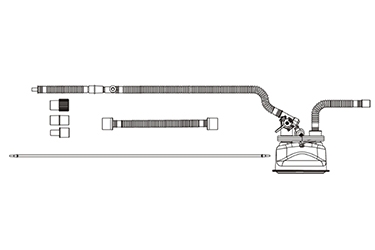 2 комп.150000300 000Алматинская  область, Жамбылский  район с Узынагаш ул карасай  батыра 2592Стартовый комплект, состоящий из: Medijetактивный nCPAPгенератор для новрожденных, однократного применения (в комплекте 10 шт.); Назальных канюль (7 размеров); Неонатальные маски (4 размера); Комплект шапочек (8 размеров).(REF 1000-10)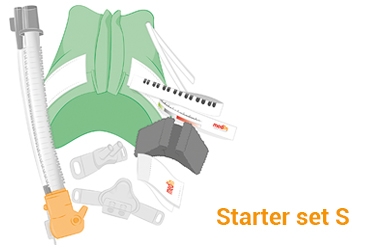 1 комп.165000165 000Алматинская  область, Жамбылский  район с Узынагаш ул карасай  батыра 259ИТОГО:ИТОГО:ИТОГО:ИТОГО:ИТОГО:465 000